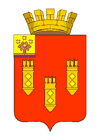 Чувашская Республикагород АлатырьАлатырская городскаятерриториальная избирательная комиссияот  23 июня 2023  г.                                                                                №  54/197-VРЕШЕНИЕОб определении часов работы избирательной комиссии по приему документов, необходимых для выдвижения и регистрации кандидатов в период подготовки ипроведения дополнительных выборов депутатовСобрания депутатов города Алатыря ЧувашскойРеспублики седьмого созываРуководствуясь статьей 26 федерального закона «Об основных гарантиях избирательных прав и права на участие в референдуме граждан Российской Федерации» и в целях обеспечения избирательных прав кандидатов, иных участников избирательного процесса и организации работы по приему от кандидатов, избирательных объединений (иных уполномоченных лиц), документов, необходимых для выдвижения и регистрации кандидатов, Алатырская городская территориальная избирательная комиссияр е ш и л а:1. Определить следующие часы работы Алатырской городской территориальной избирательной комиссии по приему документов от избирательных объединений (иных уполномоченных лиц), кандидатов в период избирательной кампании по подготовке и проведению дополнительных выборов депутатов Собрания депутатов города Алатыря Чувашской Республики седьмого созыва:в период с 23 июня 2023 года по 30 июля 2023 года в рабочие дни с понедельника по пятницу - с 09.00 до 17.00 часов, в выходные и праздничные дни с 09.00 до 13.00 часов,в день, в который истекает срок для представления документов о выдвижении кандидатов, для регистрации кандидатов (31 июля 2023 года) – с 09.00 до 18.00 часов.2. Разместить настоящее решение на странице Алатырской городской территориальной избирательной комиссии в сети Интернет.Председатель Алатырской городской территориальной избирательной комиссии                                                  Н.В. МарунинаСекретарь Алатырской городской территориальной  избирательной комиссии                                                  Т.В. Антонова